ЗАВИСИМОСТЬ ОТ АЛКОГОЛЯ И НАРКОТИКОВ: ФАКТОРЫ РИСКА РАЗВИТИЯ У ПОДРОСТКОВ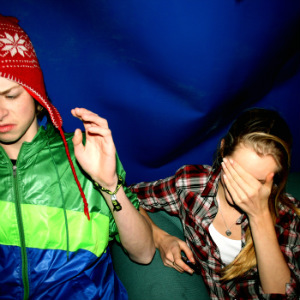 Алкоголизм и наркомания – тяжелые заболевания, у развития и возникновения которых существуют определенные законы.Для начала родителям, озабоченным здоровьем своих детей, необходимо обратить внимание на врожденные факторы риска и способы общения с детьми в первые годы их жизни. Об этом рассказывает Евгений Брюн, главный специалист-нарколог Минздравсоцразвития России.Но, помимо генетических факторов риска и связанных с беременностью, родами и младенчеством, есть факторы риска детства и отрочества.Воспитание чувств«В физическом плане мы собой представляем то, что едим и пьем. А в душевном и духовном смысле мы представляем то, в какой информационной среде мы живем», — объясняет Евгений Брюн.Наркологические диспансерыБлижайший наркодиспансер, в котором помогут избавиться от зависимости, можно найти в нашей базе данных.Поэтому очень важно, чтобы ребенок рос информационном окружении, соответствующем его текущему уровню психологического развития. Если родители трехлетнего ребенка, чтобы его чем-то занять, ставят мультфильм, в котором нет слов, но есть междометия и агрессия, они должны понимать, что это тоже повлияет на развитие ребенка.Спектр детских эмоций после получения такого опыта останется очень узким. А эмоциональная бедность повышает риск зависимого поведения. Ведь в этом случае ребенок не будет знать полутонов в эмоциях.И там, где нормальный человек просто спустится на одну ступеньку в настроении вниз, эмоционально неразвитый «упадет» туда, где горе уже заливают вином.Что делать?Развивайте у ребенка умение понимать и выражать свои эмоции. Начните с его активного участия в жизни семьи. Это покажет ребенку разнообразие чувств людей.Между детством и взрослостьюСледующие факторы риска появляются тогда, когда из девочек и мальчиков дети начинают становиться мужчинами и женщинами. Половое созревание – само по себе фактор риска для подростка.«Подростки – это как весенняя погода: то дождь, то солнце, то порыв снега. Они все время трепещут, они все время меняются, они все время другие. Им трудно не только к внешнему миру адаптироваться, к самим себе им трудно адаптироваться. Они по определению всегда тревожны и всегда немножко депрессивны,» – описывает Брюн.Что делать?В это время родителям необходимо быть максимально чуткими и внимательными к детям. Постарайтесь сохранить доверительные отношения – для того, чтобы в случае серьезных проблем ребенок обратился не к психоактивным веществам, а к родителям.Все побежали, и я побежалВ подростковом возрасте ребенок всегда ищет какую-то группу, в которой он находит себя. Компания в школе, на улице, друзья из социальных сетей.«Иногда личность подростка проявляется только в группе. В одиночестве он никто – пустота. Или тревожное мечущееся несчастное существо», — рассказывает нарколог. Такие дети без группы себя не мыслят.Если в группу кто-то из «своих» приносит наркотики или алкоголь, пить или употреблять наркотики станут все. Или придется покинуть группу, что менее вероятно.Что делать?Всегда обращайте внимание на друзей и знакомых ваших детей. Жесткий контроль не убережет ребенка, но открытость информации о друзьях – показатель ваших хороших отношений с подростком.И пусть он чувствует себя полноправным участником еще одной недоступной для многих группы – вашей семьи.Комплексное потреблениеПо словам Евгения Брюна, приобщение к наркотической субкультуре – самый значительный фактор риска.«Все факторы риска могут не сработать как факторы зависимого поведения, если кто-то не научит подростка потреблять алкоголь, пиво, сигареты» — говорит нарколог. Существуют алкогольные, наркотические, а в последние 10–15 лет – даже особая пивная субкультура.Ведь подросток осознанно не выбирает алкоголь и наркотики. Он выбирает стиль жизни, стиль одежды, стиль музыки: примыкает к определенной молодежной субкультуре. « Вот, к примеру растаманы, они — пацифисты: мы за мир, мы за любовь, мы против войны. Но при этом курим коноплю», — приводит пример Брюн.Что делать?Воспитывайте у ребенка умение отказываться – сегодня он откажется от сладостей, подсунутых родственниками, а завтра сможет отказаться от психоактивных веществ.Учите собственным примером: покажите, как можно проводить праздники и выходные без алкоголя, чтобы он не стал желанным атрибутом взрослой жизни, который обязательно необходимо попробовать.И всегда будьте готовы прийти ребенку на помощь.Памятка родителямЧтобы уменьшить факторы риска зависимого поведения для вашего ребенка, необходимо понимать, в какой среде он растет. Следуйте рекомендациям детских психологов о том, что и в каком возрасте должны смотреть и читать ваши дети, будьте чуткими и внимательными к их делам и проблемам в подростковом возрасте, и не забывайте про самый эффективный пример — собственный.